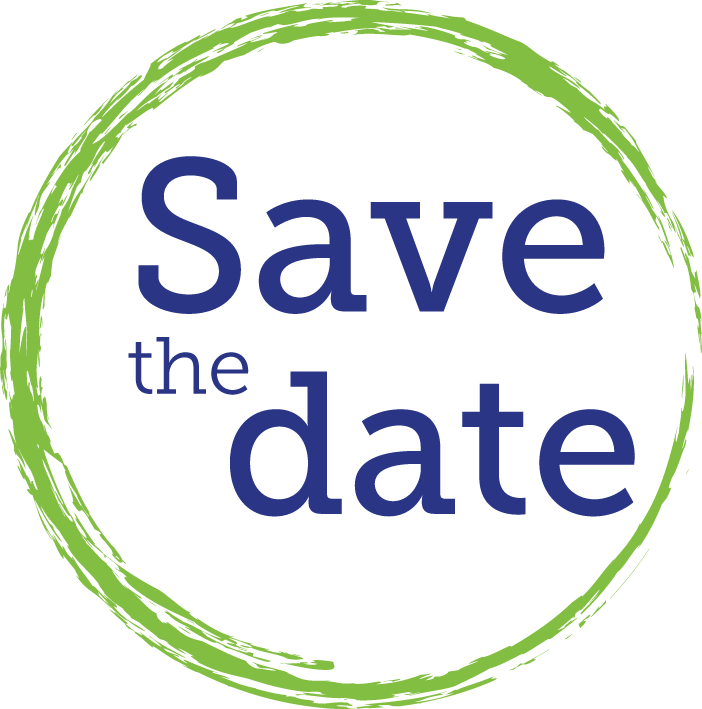 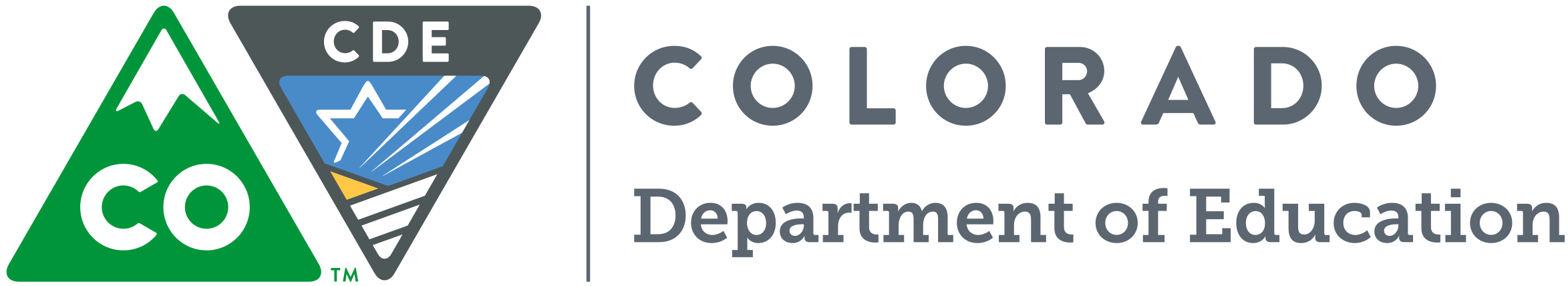 Statewide Data Collections TrainingsWHO:  For Data Collection and RITS/EDIS RespondentsWHEN and Where:  	February 22, Pueblo	   		February 23, Trinidad (afternoon session only)February 24, AlamosaFebruary 25, DurangoFebruary 26, CraigFebruary 29, Grand JunctionMarch 1, Frisco Statewide Tour AgendaMorning 9:00 a.m. -12:00 p.m.:Introduction to Data Collection Systems (what is collected and why)RITS/EDISCourse CodesData PipelineWebsite Scavenger HuntDocumentation and TrainingsContactsFamiliarity with Navigating the SiteData Pipeline BasicsSingle Sign-OnManeuvering Through Pipeline MenusSnapshots, Periodics, and InterchangesLoading a file and Acceptable FormatsPipeline ReportsCognos ReportsSnapshots In More DetailRITS Web   Q &A and FeedbackStatewide Tour AgendaAfternoon 1:00 p.m.-4:00 p.m.:Quick Review of Collection SystemsWhat Does CDE Do with the Data?Support issues and concernsHow to convert CSV to EXCEL as an exampleCognos Export to ExcelRITS Match ToolBatch MaintenanceStatus DashboardPipeline ReportsData PrivacySyncplicityBroad Overview of Privacy Laws and PoliciesWhat is PII?Concerns over Data PrivacyUpcoming ChangesHow Can CDE Help?